		Accord		Concernant l’adoption de Règlements techniques harmonisés de l’ONU applicables aux véhicules à roues et aux équipements et pièces susceptibles d’être montés ou utilisés sur les véhicules à roues et les conditions de reconnaissance réciproque des homologations délivrées conformément à ces Règlements*(Révision 3, comprenant les amendements entrés en vigueur le 14 septembre 2017)_______________		Additif 52 − Règlement ONU no 53		Révision 4 − Amendement 8Complément 7 à la série 02 d’amendements − Date d’entrée en vigueur : 24 septembre 2023		Prescriptions uniformes relatives à l’homologation des véhicules de la catégorie L3 en ce qui concerne l’installation des dispositifs d’éclairage et de signalisation lumineuseLe présent document est communiqué uniquement à titre d’information. Le texte authentique, juridiquement contraignant, est celui du document ECE/TRANS/WP.29/2023/32.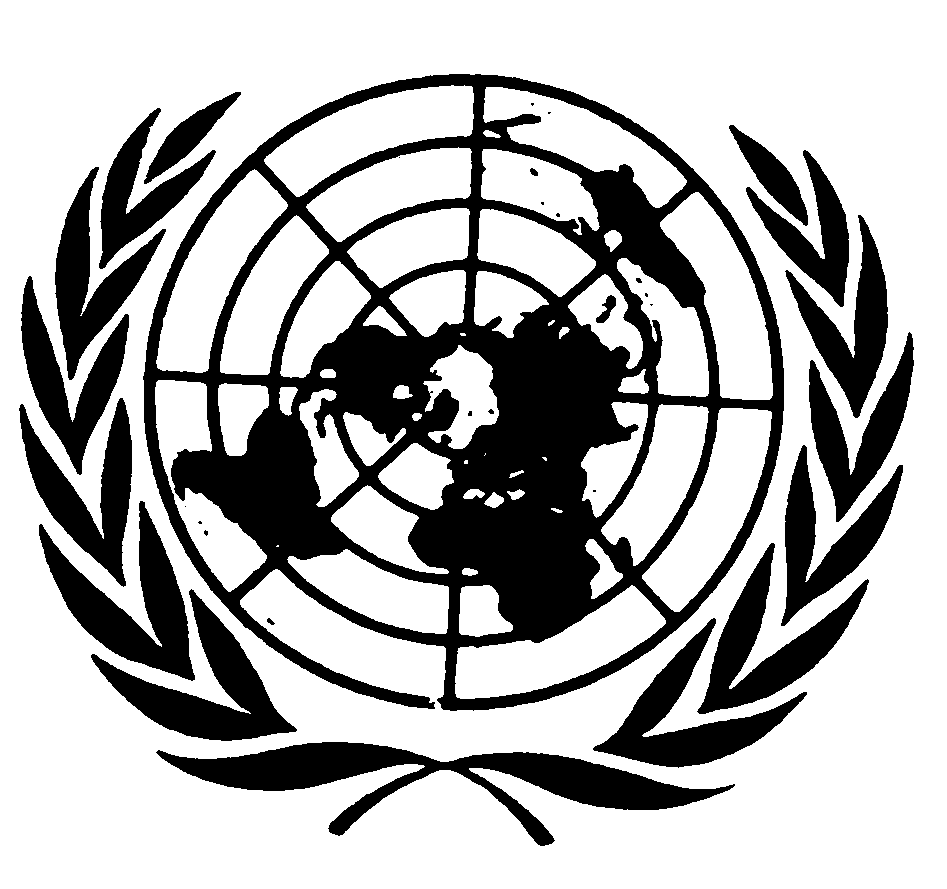 Ajouter le nouveau paragraphe 2.22, libellé comme suit :« 2.22	“Signal avertisseur de risque de collision par l’arrière”, un signal automatique émis par le véhicule aval à l’intention du véhicule amont afin de l’avertir qu’il doit agir de toute urgence pour éviter une collision. ».Paragraphe 5.13, lire :« 5.13	Couleur des feux ...Signal avertisseur de risque de collision par l’arrière : jaune-auto. ».Ajouter le nouveau paragraphe 5.15.8, libellé comme suit :« 5.15.8	Signal avertisseur de risque de collision par l’arrière (par. 6.17). ».Paragraphe 6.9.2, lire :« 6.9.2	Branchements électriquesLe signal doit être actionné par une commande distincte permettant l’alimentation simultanée de tous les indicateurs de direction. Il peut en outre se déclencher automatiquement lorsqu’un véhicule est impliqué dans une collision ou après la désactivation du signal de freinage d’urgence, comme il est spécifié au paragraphe 6.14 ci-dessous. Dans de tels cas, il peut être éteint manuellement.Le signal de détresse peut également se déclencher automatiquement pour indiquer aux autres usagers de la route un risque de danger imminent tel qu’il est défini par les Règlements ; dans ce cas, le signal doit rester allumé jusqu’à ce qu’il soit éteint manuellement ou automatiquement. ».Ajouter le nouveau paragraphe 6.17 et les sous-paragraphes correspondants, libellés comme suit :« 6.17	Signal avertisseur de risque de collision par l’arrière 6.17.1	PrésenceFacultative.Le signal avertisseur de risque de collision par l’arrière est obtenu par le fonctionnement simultané de tous les feux indicateurs de direction, comme il est décrit au paragraphe 6.17.7.6.17.2	NombreVoir le paragraphe 6.3.1.6.17.3	Schéma d’installationVoir le paragraphe 6.3.2.6.17.4	EmplacementVoir le paragraphe 6.3.3.6.17.5	Visibilité géométriqueVoir le paragraphe 6.3.4.6.17.6	OrientationVoir le paragraphe 6.3.5.6.17.7	Branchements électriquesLa conformité avec ces prescriptions doit être prouvée par le demandeur à l’aide d’une simulation ou de tout autre moyen de vérification agréé par le service technique responsable de l’homologation de type.6.17.7.1	Tous les feux du signal avertisseur de risque de collision par l’arrière doivent clignoter de façon synchrone à une fréquence de 4,0  1,0 Hz.6.17.7.1.1	Toutefois, si l’un de ces feux émettant vers l’arrière du véhicule utilise des sources lumineuses à incandescence, cette fréquence est de 4,0 +0,0/-1,0 Hz.6.17.7.2	Le signal avertisseur de risque de collision par l’arrière doit fonctionner indépendamment des autres feux.6.17.7.3	Le signal avertisseur de risque de collision par l’arrière doit être allumé et éteint automatiquement.6.17.7.4	Le signal avertisseur de risque de collision par l’arrière ne doit pas être allumé si les indicateurs de direction, le signal de détresse ou le signal de freinage d’urgence sont activés.6.17.7.5	Le signal avertisseur de risque de collision par l’arrière ne peut être allumé que dans les conditions suivantes :« Vr (vitesse relative) » : différence entre la vitesse du véhicule équipé d’un signal avertisseur de risque de collision par l’arrière et la vitesse du véhicule qui le suit sur la même voie.« TTC (temps restant avant la collision) » : valeur estimée du temps qui s’écoulera jusqu’à ce que le véhicule équipé du signal avertisseur de risque de collision par l’arrière soit percuté par le véhicule qui le suit, dans l’hypothèse où la vitesse relative au moment de l’estimation reste constante.6.17.7.6	La durée d’allumage du signal avertisseur de risque de collision par l’arrière ne doit pas dépasser 3 s.6.17.8	TémoinFacultatif. ».E/ECE/324/Rev.1/Add.52/Rev.4/Amend.8−E/ECE/TRANS/505/Rev.1/Add.52/Rev.4/Amend.8E/ECE/324/Rev.1/Add.52/Rev.4/Amend.8−E/ECE/TRANS/505/Rev.1/Add.52/Rev.4/Amend.822 novembre 2023VrActivationVr > 30 km/hTTC  1,4Vr  30 km/hTTC  1,4 / 30 × Vr